АДМИНИСТРАЦИЯ КРАСНОСЕЛЬКУПСКОГО РАЙОНАПОСТАНОВЛЕНИЕ«03» октября 2023 г. 	                                                                                 № 347-Пс. КрасноселькупО внесении изменений в приложения №№ 2, 3 к Отраслевому положению об оплате труда работников муниципального казённого учреждения «Единая дежурная диспетчерская служба»Во исполнение постановления Администрации Красноселькупского района от 27 октября 2022 года № 348-П «Об индексации»,  Постановления Администрации Красноселькупского района от 07 октября 2022 № 324-П «О совершенствовании системы оплаты труда работников муниципальных учреждений муниципального округа Красноселькупский район», руководствуясь Уставом муниципального округа Красноселькупский район Ямало-Ненецкого автономного округа, Администрация Красноселькупского района постановляет: 1. Утвердить прилагаемые изменения, которые вносятся в приложения №№ 2, 3 к Отраслевому положению об оплате труда работников муниципального казённого учреждения «Единая дежурная диспетчерская служба», утвержденному постановлением Администрации Красноселькупского района от 07 октября 2022 года № 322-П.2. Опубликовать настоящее постановление в газете «Северный край» и разместить на официальном сайте муниципального округа Красноселькупский район Ямало-Ненецкого автономного округа.3. Настоящее постановление вступает в силу с 01 октября 2023 года.Первый заместительГлавы АдминистрацииКрасноселькупского района			                                           М.М. ИмановПриложениеУТВЕРЖДЕНЫпостановлением АдминистрацииКрасноселькупского районаот «03» октября 2023 г. № 347-ПИЗМЕНЕНИЯ, которые вносятся в приложения №№ 2, 3 к Отраслевому положению об оплате труда работников муниципального казённого учреждения «Единая дежурная диспетчерская служба», утвержденному постановлением Администрации Красноселькупского района от 07 октября 2022 года № 322-ППриложения №№ 2,3 к Отраслевому положению об оплате труда работников муниципального казённого учреждения «Единая дежурная диспетчерская служба» изложить в следующей редакции:   «                                                             Приложение № 2к Отраслевому положению об оплате труда работников муниципального казённого учреждения «Единая   дежурная диспетчерская служба»ПРОФЕССИОНАЛЬНЫЕ КВАЛИФИКАЦИОННЫЕ ГРУППЫ должностей служащих, профессий рабочих и размеры окладов (должностных окладов)Приложение № 3к Отраслевому положению об оплате труда работников муниципального казённого учреждения «Единая дежурная диспетчерская служба»РАЗМЕРЫ должностных окладов по должностям служащих, не включенными в профессиональные квалификационные группы                                                                                                                                                                                                                                             ».№ п/пПрофессиональная квалификационная группа (квалификационный уровень)Наименование должностей служащих, профессий рабочихРазмер должностного оклада (руб.)12341.Профессиональные квалификационные группы общеотраслевых должностей руководителей, специалистов и служащихПрофессиональные квалификационные группы общеотраслевых должностей руководителей, специалистов и служащихПрофессиональные квалификационные группы общеотраслевых должностей руководителей, специалистов и служащих1.2.Профессиональная квалификационная группа "Общеотраслевые должности служащих третьего уровня"Профессиональная квалификационная группа "Общеотраслевые должности служащих третьего уровня"Профессиональная квалификационная группа "Общеотраслевые должности служащих третьего уровня"1.2.1.1 квалификационный уровеньБухгалтер   20 218,001.2.1.1 квалификационный уровеньИнженер20 218,00№ п/пНаименование должностейРазмер должностного оклада (руб.)1231.Директор45 021,002.Заместитель директора36 414,003.Главный бухгалтер36 062,004.Дежурный оперативный24 850,005.Помощник дежурного оперативного – оператор - 11218 134,00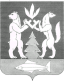 